P R O T O K Ó ŁZ   Z E B R A N I A   W Y B O R C Z E G OKTÓRE  ODBYŁO  SIĘ  DNIA ....................................................................................................................................................................     (wybory przedstawicieli do senatu, rady wydziału)*..............................................................................................................................................(grupa społeczności akademickiej dokonująca wyboru – samodzielni n.a.,pomocniczy  n.a.,  pracownicy  niebędący n.a., : nauk.-tech., inż.-tech.,biblioteczn.,  administr.-ekon.,  obsługi,  studenci,  uczestnicy   studiówdoktoranckich).Zebranie wyborcze prowadzi:- przedstawiciel UKW  (WKW) 			- ...............................................................									 (imię i nazwisko)lub- wybrany w głosowaniu jawnym			- .................................................... przewodniczący zebrania 					  (imię i nazwisko)Wybór w głosowaniu jawnym:- zastępcy przewodniczącego 			- ...............................................................									  (imię i nazwisko)- sekretarza 						- .....................................................									  (imię i nazwisko)Uprawnionych do głosowania 			- .................................................................Obecnych na zebraniu (wg listy obecności)	- .................................................................Zebranie prawomocne 				- .................................................................       (tak, nie)W głosowaniu udział wzięli:a) w I turze	-	....................	e) w V turze		-	.................................b) w II turze	- 	....................	f)  w VI turze	-	............................................c) w III turze	-	....................	g) w VII turze	-	............................................d) w IV turze	-	....................	h) w VIII turze	-	................................Wyniki wyborów ogłasza przewodniczący zebrania wyborczego w oparciu      o protokół komisji skrutacyjnej.     Podpisy:	....................................................................								      przewodniczący	....................................................................						                zastępca przewodniczącego			....................................................................				                      sekretarzU W A G AZałącznikiem do protokołu z zebrania wyborczego jest protokół komisji skrutacyjnej wraz z pełną dokumentacją głosowania.* właściwe wpisaćP R O T O K Ó ŁZ   Z E B R A N I A   W Y B O R C Z E G OKTÓRE  ODBYŁO  SIĘ  DNIA .......................................................................................................................................................................   		 		(wybory dziekana, prodziekana)*    dokonywane przez radę wydziału* ..........................................................................................Zebranie wyborcze prowadzi:- przedstawiciel WKW  				- ..................................................................									 (imię i nazwisko)lub- wybrany w głosowaniu jawnym			- ...................................................... przewodniczący zebrania 					  (imię i nazwisko)Wybór w głosowaniu jawnym:- zastępcy przewodniczącego 			- ..................................................................									  (imię i nazwisko)- sekretarza 						- ......................................................									  (imię i nazwisko)Uprawnionych do głosowania 			- ..................................................................Obecnych na zebraniu (wg listy obecności)	- ..................................................................Zebranie prawomocne 				- ..................................................................       (tak, nie)W głosowaniu udział wzięli:a) w I turze	-	....................	c) w III turze	-	............................................b) w II turze	- 	....................	d) w IV turze	- 	............................................Wyniki wyborów ogłasza przewodniczący zebrania wyborczego w oparciu      o protokół komisji skrutacyjnej.                    Podpisy:							........................................................								                przewodniczący								.......................................................							                  zastępca przewodniczącego								.......................................................									         sekretarzU W A G AZałącznikiem do protokołu z zebrania wyborczego jest protokół komisji skrutacyjnej wraz         z pełną dokumentacją głosowania.----------------------------------------------------------------------------------------------* właściwe wpisaćP R O T O K Ó ŁZ   Z E B R A N I A   W Y B O R C Z E G OKTÓRE  ODBYŁO  SIĘ  DNIA .......................................................................................................................................................................   		 		(wybory rektora, prorektora)*    dokonywane przez Uczelniane Kolegium Elektorów.Na zebraniu wyborczym w głosowaniu tajnym wybrano przewodniczącego Uczelnianego Kolegium Elektorów:................................................................................................................................................					 (imię i nazwisko)oraz w głosowaniu jawnym:a) zastępcę przewodniczącego 			- .................................................................. 									  (imię i nazwisko)b) sekretarza 						- .....................................................									  (imię i nazwisko)Uprawnionych do głosowania 			- .................................................................Obecnych na zebraniu (wg listy obecności)	- .................................................................Zebranie prawomocne 				- ..................................................................       (tak, nie)W głosowaniu udział wzięli:a) w I turze	-	....................	c) w III turze	-	............................................b) w II turze	- 	....................	d) w IV turze	- 	............................................Wyniki wyborów ogłasza przewodniczący Uczelnianego Kolegium Elektorów w oparciu o protokół komisji skrutacyjnej.                  Podpisy:							.....................................................							                      przewodniczący UKW								.....................................................					                                        zastępca przewodniczącego								.....................................................									         sekretarzU W A G AZałącznikiem do protokołu z zebrania wyborczego jest protokół komisji skrutacyjnej wraz z pełną dokumentacją głosowania.----------------------------------------------------------------------------------------------* właściwe wpisać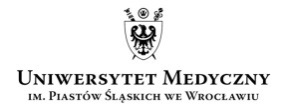 Wybory kolegialnych organów Uniwersytetu Medycznego we Wrocławiu na lata 2016–2020(załącznik nr 12 do Komunikatu nr 5 UKW)Wybory jednoosobowych organów Uniwersytetu Medycznego we Wrocławiu na lata 2016–2020Wybory jednoosobowych organów Uniwersytetu Medycznego we Wrocławiu na lata 2016–2020